OBSERVAÇÕES SOBRE A CAPA DO CD DO PTCCO tamanho da célula deve ser de 12 X 12 cm;Imprimir colorido, com fundo branco e papel com gramatura 180g/m2;A fonte a ser utilizada deve Calibri, tamanho 12;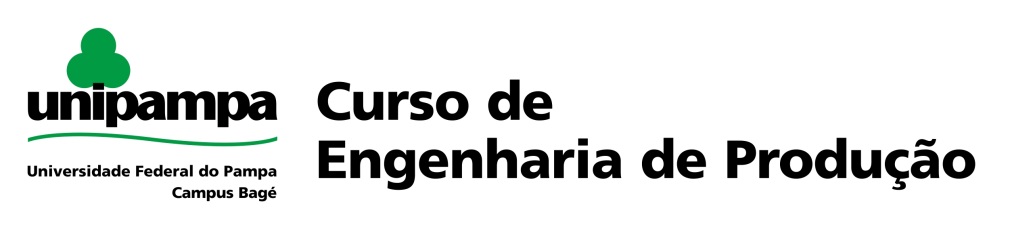 PROJETO DE TRABALHO DE CONCLUSÃO DE CURSO – 2016/01DIGITAR AQUI O TÍTULO DO TRABALHO EM LETRAS MAIÚSCULASNOME COMPLETO DO ACADÊMICODIGITAR NOME COMPLETO DO ORIENTADOR COM SEU GRAU BAGÉ – 2015 – 2º SEM